Press releaseGerman Design Award 2016 goes to ZumtobelZumtobel has once again won the German Design Award for its outstanding design achievements. The renowned German Design Council has honoured the new generation of the multifunctional SUPERSYSTEM LED lighting system for its innovative product design and efficient lighting technology. Dornbirn, November 2015 – The German Design Award, the German Design Council's premium prize, is awarded for the fifth time this year. The explicit goal of the judges is to discover, present and honour unique design trends: every year, awards are granted to high-calibre products and projects that are pioneers in the international design scene. The awarding ceremony will take place in Frankfurt on 12 February 2016.“Being honoured with the German Design Award 2016 acknowledges our ambition to develop innovative lighting solutions of superior design quality that are based on our customers' individual requirements and needs,” says Stefan von Terzi, Zumtobel Marketing Director. "The new generation of the SUPERSYSTEM product range combines elegance, efficiency and functionality: this perfectly corresponds to the zeitgeist, because added value for the user is increasingly provided by special and sustainable integral solutions that can be adjusted according to the respective application."SUPERSYSTEM – one system for many applications Using the multifunctional SUPERSYSTEM lighting tool made of aluminium in a natural anodised finish, complex lighting solutions can be implemented in a design reduced to pure functionality. The extremely compact and energy-efficient high-power LED spotlight provides accent lighting, even from relatively large distances. Thanks to its minimalist design, SUPERSYSTEM is the ideal solution wherever the luminaire is supposed to stay in the background of a room’s interior design. The latest generation of the compact SUPERSYSTEM spotlights is a modular system for sophisticated lighting concepts. Be it shops, museums, conference rooms or for private use – SUPERSYSTEM solves any lighting task with high precision. The minimalist spots with a diameter of 25 mm, 45 mm or 65 mm blend discreetly into the interior design, emitting a luminous flux of 200 lm, 600 lm and 1000 lm, respectively. It is, however, not only their small size and low energy consumption, but above all the LED luminaires' excellent lighting quality that is so impressive: since the new generation emits significantly less heat and the light it generates is almost completely free from IR and UV radiation, potential damage to sensitive objects through lighting is reduced to a minimum. Outstanding colour rendering of more than Ra 90 ensures a natural colour display. In order to allow customers to create the lighting scenes they require, they can choose from colour temperatures of 2700 K, 3000 K and 4000 K. Depending on the lighting task, various models of the lighting system can be installed: it is available as ceiling-mounted, wall-mounted and pendant luminaire. The individual spots can be swivelled in and out and rotated in all directions to provide selective accent lighting.About the German Design AwardAs a competition that emphasises the high design competence of its participants, the German Design Award enjoys high public esteem on an international level, also thanks to the high reputation of the body awarding the prizes, i.e. the German Design Council, which has been representing the German design scene for more than 60 years. The independent institution helps companies to communicate their design competence in an efficient manner and aims at raising public awareness of design. The jury of the German Design Award is composed of renowned design experts from the worlds of business, science and the design industry. The prize is awarded in the categories Excellent Product Design and Excellent Communications Design. This year, a total of 3400 international entries were submitted. Captions:(Photo credits: Zumtobel)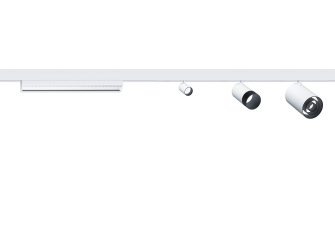 Fig. 1: Depending on the lighting task, the multifunctional SUPERSYSTEM LED lighting system can be installed as ceiling-mounted, wall-mounted or pendant luminaire.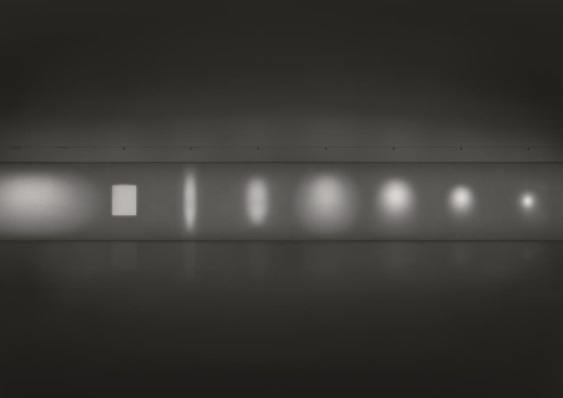 Fig. 2: A variety of lenses and high-precision tools fulfils diverse lighting tasks within a single lighting solution.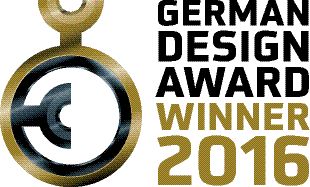 Fig. 3: Official logo of the German Design Award 2016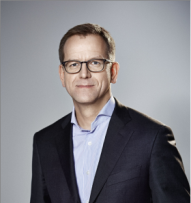 Fig. 4: Stefan von Terzi, Zumtobel Marketing DirectorPress contact: 
Sales contact: For further contact details in further sales regions please visit: http://www.zumtobel.com/com-en/contact.html About Zumtobel Zumtobel, a leading international supplier of integral lighting solutions, enables people to experience the interplay of light and architecture. As a leader in innovation, Zumtobel provides a comprehensive range of high-quality luminaires and lighting management systems for professional interior lighting in the areas of offices, education, presentation & retail, hotel & wellness, health, art & culture as well as industry. Zumtobel is a brand of the Zumtobel Group with its head office in Dornbirn, Vorarlberg (Austria). Zumtobel. The Light.Zumtobel Lighting GmbHSophie MoserHead of Brand CommunicationsSchweizer Strasse 306850 DornbirnAustriaTel:        +43 5572 390 26527Mobil:    +43 664 80892 3074press@zumtobel.comwww.zumtobel.comZumtobel Lighting Ltd.Chiltern ParkChiltern Hill, Chalfont St PeterBuckinghamshire SL9 9FGUnited KingdomTel:        +44 1753 482 650Fax:       +44 1753 480 350uksales@zumtobel.comwww.zumtobel.co.ukZumtobel Lighting Inc.
3300 Route 9Highland , NY 12528United StatesTel:        +1 845 691 6262Fax:       +1 845 691 6289zli.us@zumtobelgroup.comwww.zumtobel.us